ПАСПОРТдорожной безопасности Муниципального образовательного учреждения Назаровская основная общеобразовательная школа2013 годОбщие сведения Время занятий в ОУ:1-ая смена: 8:30 – 12:00Группа продленного дня: 12:00 – 15:00Телефоны оперативных служб:СодержаниеПлан-схема района расположения ОУ с размещением соответствующих технических средств, пути движения транспортных средств и детей (обучающихся).Информация об обеспечении безопасности перевозок обучающихся школьным автобусом:общие сведения;маршрут движения автобуса до ОУ.План-схема района расположения ОУ с размещением соответствующих технических средств, пути движения транспортных средств и детей (обучающихся).II. Информация об обеспечении безопасности перевозок детей специальным транспортным средством (автобусом)Общие сведения1. Сведения о водителе автобуса2. Организационно-техническое обеспечение3. Сведения о владельце4. Сведения о ведении журнала инструктажаМаршрут движения школьного автобусаМОУ Назаровская ООШСхема маршрута движения автобусаСведения о трассе маршрута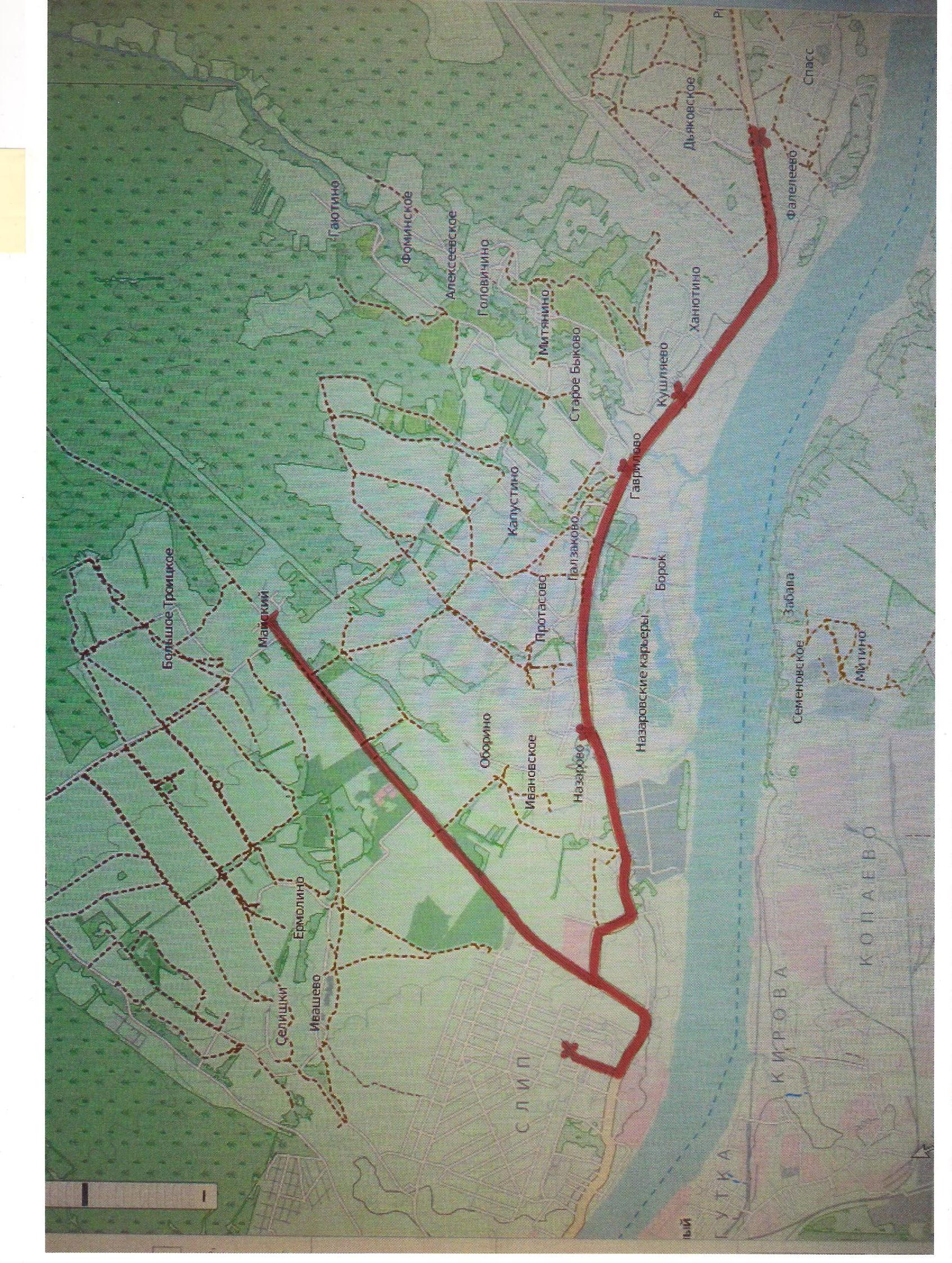 УТВЕРЖДАЮНачальник Управления образования администрации Рыбинского МР______________И.В. КомароваУТВЕРЖДАЮНачальнику  ОГИБДД Рыбинского МУ МВД ______________А.В. ПушкинНаименование ОУМуниципальное образовательное учреждение              Назаровская основная общеобразовательная школаТип ОУОбщеобразовательноеЮридический адрес ОУ152967, Ярославская область, Рыбинский район,            д.Назарово, ул.Школьная, д.2Фактический адрес ОУ152967, Ярославская область, Рыбинский район, д.Назарово, ул.Школьная д.2Руководители ОУ:ДиректорШугина Елена Юрьевна(4855) 23-45-21Заместитель директора по учебно-воспитательной		работеМаксурова Ирина Геннадиевна(4855) 23-46-16Номер факса(4855) 23-45-21Адрес электронной почтыNazscool@yandex.ruОтветственные сотрудники муниципального органа управления образованием:Гл.специалист Управления                                                            образованияБобков М.Ю.(4855) 222-047Ответственные ототдела ГИБДД:Начальник ОАР и ПБДДШвецова М.Н.(4855) 22-24-19Количество обучающихся16Наличие уголка по БДД1 информационный стендНаличие класса по БДД-Наличие автогородка (площадки) по БДД-Наличие автобуса в ОУ (школьного) или любого другого, предназначенного для перевозки обучающихся (воспитанников)Школьный автобусВладелец автобусаМОУ Назаровская ООШОперативные и дежурно-диспетчерские службы г. РыбинскаТелефон Oперативный дежурный  единой дежурно-диспетчерской службы города (ЕДДС)290-112Дежурная часть МУ МВД России "Рыбинское"02; 21-00-11Дежурный единой службы спасения01; 28-18-17Диспетчер скорой медицинской помощи03; 28-30-49Оперативный дежурный по ГО и ЧС21-06-20Марка, модель ТСПАЗ – 32053 – 70Государственный регистрационный знакУ569АМ76Соответствие конструкции требованиям, предъявляемым к школьным автобусамСоответствуетФамилия, имя, отчествоПринят на работуСтаж в кате-горииDДата предстоящего мед.осмотраПериод проведения стажировкиПовышение квалификацииДопущенные нарушения ПДДСеливанов Николай Константинович24.08.2011г.(приказ 115/01 от 24.08.11г.)10 лет12.09.2013г.Ежегодно (август)Ежегодно20-часова программа «Повышение проф.мастерства»-1) Лицо, ответственное, за обеспечение безопасности дорожного движенияСахарова Ольга Николаевнаназначено01.09.2010 гпрошло аттестацию01.09.2010 г2)Организация проведения предрейсового медицинского осмотра водителя:ГУЗ ЯО «Городская поликлиника №3 им.Н.А. Семашко»осуществляетГорон Ирина Владимировнана основанииУстава и лицензии ЛО №76-01-000655 от 07.06.2012г3)Организация проведения предрейсового технического осмотра транспортного средства:МОУ Назаровская ООШосуществляетСахарова Ольга Николаевнана основанииСвидетельства № 013687 от 25.08.2010г.действительного до25.09.2015 г.4) Дата очередного технического осмотраТОЕжегодно (май)ТО13,5 тыс.кмТО212 тыс.км5) Место стоянки автобуса в нерабочее времяГараж (Северный проезд, д.3)меры, исключающие несанкционированное использованиеАвтобус оборудован системой ГЛОНАСС.Гараж оснащен системой сигнализации.Юридический адрес владельцаРыбинский район, д.Назарово, ул.Школьная, д.2Фактический адрес владельцаРыбинский район, д.Назарово, ул.Школьная, д.2Телефон ответственного лица(4855) 23-45-21НачатПериодичность проведения инструктажей1.Журнал регистрации инструктажа сопровождающих лиц31.08.2010Перед началом поездки2.Журнал регистрации инструктажа обучающихсяпо технике безопасности дорожного движения, о поведении в школьном автобусе во время движения.31.08.2010Перед началом поездки№ п/пНазваниеРасстояние до следующей, кмУтренний рейсГараж г.Рыбинск, мик-он Слип Северный проезд, д.30д.Назарово63.д.Гаврилово24.пос.Майский85.МОУ СОШ № 1466.Мик-он Слип27.д.Назарово48.д.Фалелеево59.д.Назарово510.Мик-он Слип4Дневной рейс1.Мик-он Слип2.д.Назарово43.д.Гаврилово24.д.Фалелеево35.пос.Майский126.Гараж 6Автодорога Автодорога «Рыбинск – Тутаев л/б»Автодорога «Рыбинск – пос.Майский»Наличие мостов  и их грузоподъемностьМост через р.Сундоба, длина 30 м, на 4 км от Рыбинска на а/д «Рыбинск – Тутаев л/б», грузоподъемность  30 т.Наличие железнодорожных переездов и их видНет Наличие разворотных площадок на конечных пунктах -  В д.Фалелеево разворотная площадка отсутствует (разворот автобуса производится без пассажиров) -  В п.Майский имеется разворотная площадка